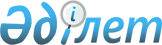 Об утверждении Правил взаимодействия государственных органов Республики Казахстан в случае проведения расследования, предшествующего применению компенсирующей меры государством-членом Евразийского экономического союза в отношении товаров, происходящих из Республики КазахстанПостановление Правительства Республики Казахстан от 9 сентября 2019 года № 668.
      В соответствии с пунктом 2 статьи 22-1 Закона Республики Казахстан "О регулировании торговой деятельности" Правительство Республики Казахстан ПОСТАНОВЛЯЕТ:
      Сноска. Преамбула - в редакции постановления Правительства РК от 17.03.2023 № 236 (вводится в действие по истечении десяти календарных дней после дня его первого официального опубликования).


      1. Утвердить прилагаемые Правила взаимодействия государственных органов Республики Казахстан в случае проведения расследования, предшествующего применению компенсирующей меры государством-членом Евразийского экономического союза в отношении товаров, происходящих из Республики Казахстан.
      2. Настоящее постановление вводится в действие по истечении десяти календарных дней после дня его первого официального опубликования. ПРАВИЛА взаимодействия государственных органов Республики Казахстан в случае проведения расследования, предшествующего применению компенсирующей меры государством-членом Евразийского экономического союза в отношении товаров, происходящих из Республики Казахстан Глава 1. Общие положения
      1. Настоящие Правила взаимодействия государственных органов Республики Казахстан в случае проведения расследования, предшествующего применению компенсирующей меры государством-членом Евразийского экономического союза (далее – ЕАЭС) в отношении товаров, происходящих из Республики Казахстан (далее – Правила), разработаны в соответствии с пунктом 2 статьи 22-1 Закона Республики Казахстан "О регулировании торговой деятельности" и определяют порядок взаимодействия государственных органов Республики Казахстан в случае проведения государством-членом ЕАЭС расследования, предшествующего применению компенсирующей меры в отношении товаров, происходящих из Республики Казахстан.
      Сноска. Пункт 1 - в редакции постановления Правительства РК от 17.03.2023 № 236 (вводится в действие по истечении десяти календарных дней после дня его первого официального опубликования).


      2. Для целей настоящих Правил используются следующие понятия:
      1) субъекты предпринимательства – граждане, кандасы и негосударственные коммерческие юридические лица, осуществляющие предпринимательскую деятельность (субъекты частного предпринимательства), государственные предприятия (субъекты государственного предпринимательства);
      2) объединения субъектов предпринимательства – ассоциации (союзы), создаваемые субъектами предпринимательства в целях координации их предпринимательской деятельности, а также представления и защиты общих интересов субъектов предпринимательства;
      3) субъекты квазигосударственного сектора – государственные предприятия, товарищества с ограниченной ответственностью, акционерные общества, в том числе национальные управляющие холдинги, национальные холдинги, национальные компании, учредителем, участником или акционером которых является государство, а также дочерние, зависимые и иные юридические лица, являющиеся аффилиированными с ними в соответствии с законодательными актами Республики Казахстан;
      4) компетентный орган – орган государственной власти государства-члена ЕАЭС, ответственный за проведение расследования;
      5) государственные органы – центральные исполнительные государственные органы Республики Казахстан, государственные органы Республики Казахстан, непосредственно подчиненные и подотчетные Президенту Республики Казахстан;
      6) компенсирующая мера – мера по нейтрализации негативного воздействия специфической субсидии Республики Казахстан на отрасль экономики государства-члена ЕАЭС, подавшего заявление на введение данной меры;
      7) расследование – процедура, осуществляемая компетентным органом, в целях установления нарушения Республикой Казахстан условий Протокола о единых правилах предоставления промышленных субсидий, являющегося приложением № 28 к Договору о ЕАЭС от 29 мая 2014 года (далее – Протокол о промышленных субсидиях), и (или) нанесения ущерба отрасли государства-члена ЕАЭС от субсидий Республики Казахстан;
      8) материалы расследования – уведомления о принимаемых в связи с расследованием решениях, вопросник (запрос) компетентного органа, доклад, подготовленный по результатам расследования, и другая информация, запрашиваемая и (или) представляемая в рамках расследования;
      9) уполномоченный орган – центральный исполнительный орган, формирующий торговую политику и осуществляющий руководство, а также межотраслевую координацию в сфере торговой деятельности.
      Сноска. Пункт 2 с изменением, внесенным постановлением Правительства РК от 25.02.2021 № 96 (вводится в действие по истечении десяти календарных дней после дня его первого официального опубликования).

 Глава 2. Порядок взаимодействия государственных органов Республики Казахстан в случае проведения расследования, предшествующего применению компенсирующей меры государством-членом Евразийского экономического союза в отношении товаров, происходящих из Республики Казахстан
      3. Уполномоченный орган в пределах своей компетенции осуществляет координацию деятельности государственных органов по вопросам расследования, проводимого компетентным органом, в отношении казахстанских товаров, в том числе:
      1) информирует государственные органы о начале проведения компетентным органом расследования в отношении казахстанских товаров;
      2) направляет в государственные органы материалы расследования в течение 3 (три) рабочих дней со дня получения материалов расследования от компетентного органа;
      3) проводит анализ состояния отрасли, информации о наличии субсидий, информации государственных органов, субъектов предпринимательства, субъектов квазигосударственного сектора о наличии субсидий, их соответствия нормам Протокола о промышленных субсидиях, оценивающих возможное влияние на отрасль Республики Казахстан и государства-члена ЕАЭС, которое инициировало расследование, и иных материалов расследования;
      4) формирует совместно с заинтересованными государственными органами консолидированную позицию (комментарии, аргументы) казахстанской стороны и ответы на вопросник компетентного органа;
      5) выносит на рассмотрение Межведомственной комиссии Республики Казахстан по вопросам внешнеторговой политики и участия в международных экономических организациях материалы расследования в случае наличия принципиальных разногласий государственных органов по сформированной уполномоченным органом консолидированной позиции для выработки окончательной позиции Республики Казахстан;
      6) направляет в компетентный орган официальные предложения и (или) запросы через уполномоченный государственный орган, осуществляющий внешнеполитическую деятельность;
      7) проводит консультации и совещания с государственными органами по вопросам расследования;
      8) организует участие представителей государственных органов в проводимом компетентным органом проверочном визите и представление информации, в том числе конфиденциальной, компетентному органу через уполномоченный государственный орган, осуществляющий внешнеполитическую деятельность;
      9) участвует в консультациях, встречах, переговорах и публичных слушаниях в рамках проводимого расследования;
      10) осуществляет взаимодействие с загранучреждениями Республики Казахстан, представителями иностранных государств, союзов иностранных государств и международными организациями по вопросам проводимого расследования через уполномоченный государственный орган, осуществляющий внешнеполитическую деятельность.
      4. Государственные органы при осуществлении взаимодействия с уполномоченным органом в пределах своей компетенции:
      1) определяют ответственное должностное лицо на уровне не ниже заместителя первого руководителя государственного органа в целях взаимодействия с уполномоченным органом по вопросам проведения расследования;
      2) рассматривают в пределах своей компетенции поступившие от уполномоченного органа материалы расследования, если в запросе не указан иной срок, в течение 5 (пять) рабочих дней со дня их получения, обеспечивают представление информации, сформированной позиции, ответов на вопросник, статистических данных и иной информации, в том числе конфиденциальной (ограниченного распространения), необходимой для формирования казахстанской позиции по проводимому компетентным органом расследованию;
      3) участвуют в расследованиях, слушаниях, консультациях, совещаниях по вопросам расследования, проверочных визитах, проводимых компетентным органом, при необходимости, по запросу уполномоченного органа;
      4) осуществляют иную деятельность в рамках своей компетенции по вопросам, относящимся к расследованию, по запросу уполномоченного органа.
      5. В случае, если запрашиваемая информация, предусмотренная подпунктом 2) пункта 4 настоящих Правил, относится к служебной информации ограниченного распространения, такая информация представляется государственными органами в уполномоченный орган с приложением согласия первого руководителя на передачу информации полностью или частично компетентному органу в порядке, установленном законодательством Республики Казахстан.
      6. Загранучреждения Республики Казахстан обеспечивают:
      1) своевременное направление полученных от компетентного органа материалов расследования в Министерство иностранных дел Республики Казахстан и уполномоченный орган в течение 1 (один) рабочего дня со дня получения в рабочем порядке, в течение 3 (три) рабочих дней в официальном порядке;
      2) своевременную передачу материалов от уполномоченного органа в компетентный орган в сроки, указанные уполномоченным органом.
      7. Министерство иностранных дел Республики Казахстан обеспечивает:
      1) направление полученных по дипломатическим каналам от компетентного органа материалов расследования в уполномоченный орган в течение 3 (три) рабочих дней со дня получения;
      2) направление по дипломатическим каналам в адрес компетентного органа соответствующей официальной позиции уполномоченного органа в сроки, указанные уполномоченным органом.
      8. Вопросы расследования, затрагивающие интересы субъектов предпринимательства, объединений субъектов предпринимательства, субъектов квазигосударственного сектора, направляются уполномоченным органом в указанные организации для рассмотрения и представления запрашиваемой информации, в том числе конфиденциальной (с согласием на ее передачу компетентному органу), в сроки, указанные уполномоченным органом.
      9. В случае поступления от компетентного органа материалов расследования в Правительство Республики Казахстан указанные материалы направляются Аппаратом Правительства Республики Казахстан в уполномоченный орган и государственные органы в соответствии со сферами их ведения в сроки, установленные Регламентом Правительства Республики Казахстан.
      Уполномоченный орган при получении материалов расследования в соответствии с частью первой настоящего пункта осуществляет в пределах своей компетенции взаимодействие с государственными органами в соответствии с пунктом 3 настоящих Правил.
      Сноска. Пункт 9 с изменением, внесенным постановлением Правительства РК от 17.03.2023 № 236 (вводится в действие по истечении десяти календарных дней после дня его первого официального опубликования).

 Глава 3. Взаимодействие уполномоченного органа с компетентным органом государства-члена Евразийского экономического союза, в случае проведения расследования, предшествующего применению компенсирующей меры
      10. Уполномоченный орган формирует окончательную позицию, ответы на вопросник и запросы компетентного органа. Указанная информация, в том числе конфиденциальная (ограниченного распространения), передается компетентному органу на рабочем языке органов ЕАЭС по дипломатическим каналам через Министерство иностранных дел Республики Казахстан в установленном законодательством Республики Казахстан порядке.
      11. Передача уполномоченным органом информации, запрашиваемой компетентным органом, представляется при условии, что эта информация не содержит сведения, отнесенные к государственным секретам или иной охраняемой тайне в соответствии с законодательством Республики Казахстан, если иное не предусмотрено международными договорами, ратифицированными Республикой Казахстан.
      12. В случае, если полученная от государственных органов информация, запрашиваемая компетентным органом, относится к служебной информации ограниченного распространения, такая информация передается уполномоченным органом в адрес компетентного органа с пометкой "Конфиденциально" в порядке, установленном законодательством Республики Казахстан.
					© 2012. РГП на ПХВ «Институт законодательства и правовой информации Республики Казахстан» Министерства юстиции Республики Казахстан
				
      Премьер-МинистрРеспублики Казахстан 

А. Мамин
Утверждены
постановлением Правительства
Республики Казахстан
от 9 сентября 2019 года № 668